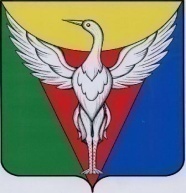 АДМИНИСТРАЦИЯ КРУТОЯРСКОГО СЕЛЬСКОГО ПОСЕЛЕНИЯ ОКТЯБРЬСКОГО МУНИЦИПАЛЬНОГО РАЙОНАЧЕЛЯБИНСКОЙ ОБЛАСТИПОСТАНОВЛЕНИЕОт ____08.2023 г. № ___                                   ПРОЕКТОб утверждении административного Регламента предоставления администрацией Крутоярского сельского поселения муниципальной услуги	«Предоставление муниципальной услуги по выдаче справок, выписок из похозяйственных книг администрации Крутоярского сельского поселения»           В соответствии с Федеральным законом от 27.07.2010 № 210-ФЗ «Об организации представления государственных и муниципальный услуг», Федеральным законом от 06.10.2003 № 131-ФЗ «Об общих принципах организации местного самоуправления в Российской Федерации», постановлением Главы Октябрьского муниципального района от 02.12.2016 г.  № 465 «Об утверждении административных Регламентов по предоставлению муниципальных услуг», Уставом Крутоярского сельского поселения, администрация Крутоярского сельского поселенияПОСТАНОВЛЯЕТ:Утвердить административный Регламент предоставления администрацией Крутоярского сельского поселения муниципальной услуги «Предоставление муниципальной услуги по выдаче справок, выписок из похозяйственных книг администрации Крутоярского сельского поселения»  (Приложение 1).Настоящее постановление вступает в силу со дня его подписания.Настоящее постановление подлежит опубликованию в сети «Интернет» на официальном сайте администрации Крутоярского сельского поселения.Контроль за исполнением настоящего постановления оставляю за собой.Глава Крутоярского сельского поселения                                                                     С. В. ПечерскихПриложение 1к Постановлению администрацииКрутоярского сельского поселенияот __08.2023 г. № __
Административный Регламентпредоставления администрацией Крутоярского сельского поселениямуниципальной услуги«Предоставление муниципальной услуги по выдаче справок,
выписок из похозяйственных книг администрации Крутоярского сельского поселения»I. Общие положенияАдминистративный Регламент предоставления муниципальной услуги «Предоставление муниципальной услуги по выдачи справок, выписок из похозяйственных книг администрации Крутоярского сельского поселения» (далее по тексту - муниципальная услуга) представляет собой нормативный правовой акт, устанавливающий порядок предоставления муниципальной услуги и стандарт предоставления муниципальной услуги (далее по тексту - административный Регламент).Административный Регламент разработан в целях соблюдения основных принципов предоставления муниципальных услуг:правомерность предоставления муниципальной услуги;заявительный порядок обращения за предоставлением муниципальной услуги;открытость деятельности органов местного самоуправления;доступность обращения за предоставлением муниципальной услуги, в том числе лиц с ограниченными возможностями здоровья;возможность получения услуги в электронной форме;Административный Регламент предусматривает реализацию прав заявителей при получении муниципальной услуги, а именно:получать муниципальную услугу своевременно и в соответствии со стандартом предоставления муниципальной услуги;получать полную, актуальную, достоверную информацию о порядке предоставления муниципальной услуги, в том числе в электронном формате;получать услугу в электронной форме, если это не запрещено законом, а также в иных формах, предусмотренных законодательством по выбору заявителя; право на досудебное (внесудебное) рассмотрение жалоб (претензий) в процессе предоставления муниципальной услуги.Заявителями являются граждане (или их законные представители), обратившиеся в администрацию Крутоярского сельского поселения с запросом о предоставлении муниципальной услуги.Основными требованиями к информированию заявителей являются: достоверностьпредоставляемой	информации;	четкость в изложении информации; полнотаинформирования; наглядность форм предоставляемой информации; удобство и доступность получения информации; оперативность предоставления информации.Информация о порядке предоставления муниципальной услуги предоставляется:для получения консультации о процедуре предоставления муниципальной услуги заявители обращаются: лично или по телефону к специалисту администрации Крутоярского сельского поселения, ответственному за предоставление муниципальной услуги, а так  же в письменном виде почтой или электронной почтой.Место расположения администрации: 457177, Челябинская область, Октябрьский район, поселок Крутоярский, улица Гагарина, д.9.Телефон для справок: 8 (35158) 32 – 5 – 37 Электронный адрес в сети «Интернет» органа предоставляющего муниципальную услугу: sp.krutoyarsckoe@yandex.ru     График работы:понедельник - с 8:00 до 16:30 часов, перерыв на обед с 12:00 до 13:00 часов;вторник - пятница- с 8:00 до 15:30 часов, перерыв на обед с 12:00 до 13:00 часов; суббота, воскресенье - выходные.Ответственным за предоставление муниципальной услуги является специалист или землеустроитель администрации Крутоярского сельского поселения, на которого возложены соответствующие полномочия (далее по тексту – специалист, землеустроитель администрации)Консультация заявителей, прием от них заявлений (запросов), документов:понедельник - пятница с 08:00 до 12:00 часов;Муниципальная услуга предоставляется путем направления заявителем запроса (заявления) и документов, необходимых для предоставления муниципальной услуги в администрацию Крутоярского сельского поселения в устной, письменной, а также в форме электронного документа.Выбор способа подачи запроса (заявления) и документов, необходимых для предоставления муниципальной услуги, осуществляется заявителем самостоятельно.Специалист или землеустроитель	администрации Крутоярского сельского поселения, осуществляющий индивидуальное устное консультирование, должен принять все необходимые меры для дачи полного и оперативного ответа на поставленные вопросы. Прием заявителей осуществляется специалистом или землеустроителем администрации Крутоярского сельского поселения в порядке очередности.В случае если для подготовки ответа требуется продолжительное время, специалист или землеустроитель администрации, предлагает заявителю обратиться за необходимой информацией в письменном виде, либо назначает другое удобное для заявителя время, для устного консультирования.Специалист или землеустроитель администрации Крутоярского сельского поселения, осуществляющий прием и информирование, должен корректно, внимательно и вежливой форме относиться к заявителям, не унижая их чести и достоинства.Индивидуальное письменное консультирование при обращении заявителя в администрацию осуществляется путем направления ответов почтовым отправлением. С момента приема документов, заявления (запроса) заявитель имеет право получить сведения о ходе предоставления ему муниципальной услуги при личном обращении к специалисту администрации, по телефону либо посредством электронной почты. Заявителю предоставляются сведения о том, на каком этапе (на стадии выполнения какой административной процедуры) находится представленный им пакет документов (запрос, заявление).II Стандарт предоставления муниципальной услуги.Наименование муниципальной услуги.«Предоставление муниципальной услуги по выдачи справок, выписок из похозяйственных книг администрации Крутоярского сельского поселения»»Наименование органа, предоставляющего муниципальную услугуОрганом, предоставляющим муниципальную услугу, является Администрация Крутоярского сельского поселения Октябрьского муниципального района Челябинской области (далее по тексту - Администрация).Ответственным за исполнением муниципальной услуги является специалист или землеустроитель администрации Крутоярского сельского поселения, с возложенными на него обязанностями по предоставлению данной муниципальной услуги.С заявителя не вправе требовать осуществления действий, в том числе согласований, необходимых для получения муниципальной услуги и связанных с обращением в иные государственные органы, органы местного самоуправления, организации, за исключением получения услуг и получения документов и информации, предоставляемых в результате предоставления таких услуг, включенных в перечни, указанные в части 1 статьи 9 Федерального закона от 27.07.2010 N 210-ФЗ "Об организации предоставления государственных и муниципальных услуг".Результат предоставления муниципальной услугиКонечным результатом предоставления муниципальной услуги является:-    выдача документов (выписки из похозяйственной книги, справок и иных документов);отказ в выдаче документов (выписки из похозяйственной книги, справок и иных документов).Сроки предоставления муниципальной услуги.Муниципальная услуга по выдаче справок, выписок из похозяйственных книг предоставляется населению в течение 3 (трёх) рабочих дней. При необходимости данный срок может быть увеличен, но не более чем на 10 (десять) рабочих дней.Правовые основания предоставления муниципальной услуги.Предоставление муниципальной услуги осуществляется в соответствии с:Конституцией Российской Федерации;Федеральным законом от 6 октября 2003 года № 131-ФЗ «Об общих принципах организации местного самоуправления в Российской Федерации»;Федеральным законом от 02 мая 2006 года № 59-ФЗ «О порядке рассмотрения обращений граждан Российской Федерации»;Федеральным законом от 27.07.2010 г. № 210-ФЗ « Об организации предоставления государственных и муниципальных услуг»;Федеральным законом от 21.07.1997 № 122-ФЗ «О государственной регистрации прав на нежимое имущество и сделок с ним»Федеральным законом от 07.07.2003 №112-ФЗ «О личном подсобном хозяйстве"- Приказом ФМС России от 20.09.2007 г. № 208 «Об утверждении административного регламента предоставления федеральной миграционной службой государственной услуги по регистрационному учету граждан Российской федерации по месту пребывания и по месту жительства в пределах Российской Федерации»Приказом Росреестра от 07.03.2012 №П/103 «Об утверждении формы выписки из похозяйственной книги о наличии у гражданина права на земельный участок»Уставом Крутоярского сельского поселения;Исчерпывающий перечень документов, необходимых в соответствии с законодательными или иными нормативными правовыми актами для предоставления муниципальной услуги, которые заявитель должен представить самостоятельно.К заявлению (Приложение № 1,2) необходимы следующие документы:Для справки о составе семьи:документ,	удостоверяющий личность заявителя (представителя заявителя,доверенность);домовая книга или поквартирная карточка;Для справки с места жительства умершего:документ,	удостоверяющий	личность	заявителя	(представителя	заявителя,доверенность);копию свидетельства о смерти гражданина с предоставлением оригинала.Для справки о наличии личного подсобного хозяйства (для получения социальных пособий)паспорт заявителя;Для справки о наличии земельного участка, скота:документ,	удостоверяющий	личность	заявителя	(представителя	заявителя,доверенность);правоустанавливающие документы на дом и земельный участок;Для выписки из домовой книги:документ, удостоверяющий личность ( представителя заявителя, доверенность);документ подтверждающий регистрацию (домовая книга);Для выписки из похозяйственной книгидокумент, удостоверяющий личность заявителя (представителя заявителя, доверенность);правоустанавливающие документы на дом и земельный участок;По мере необходимости могут быть затребованы следующие документы:-технический паспорт (для справок в отдел по назначению социальных выплат); -трудовая книжка (для справок об отсутствии работы);-свидетельство о рождении (в отдел по назначению социальных выплат, по месту работы родителей);По своему желанию заявитель может дополнительно представить иные документы, которые по его мнению, имеют значения для предоставления муниципальной услуги.Требовать документы не указанные в п.2.6 настоящего административного регламента, специалист администрации не вправе.Исчерпывающий перечень оснований для отказа в приеме документов, необходимых для предоставления муниципальной услуги:- тексты написаны неразборчиво;-присутствуют подчистки, приписки, зачеркнутые слова и иные не оговоренные исправления;-имеются серьезные повреждения, наличие которых не позволяет однозначно истолковать содержание документов.2.8.  Исчерпывающий перечень оснований для отказа в предоставлении муниципальной услуги.-не предоставление или предоставление не в полном объёме документов, определенных разделом 2.6 настоящего административного регламента;-отсутствие запрашиваемой информации в базе данных;Муниципальная услуга предоставляется бесплатно.2.9.  Максимальный срок ожидания при подаче запроса.Максимальное время ожидания в очереди при подаче документов для предоставления муниципальной услуги не должно превышать 30 минут.Срок регистрации запроса заявителя: Срок регистрации запроса не более 20 минутТребования к помещениям, в которых предоставляются муниципальные услуги, к залу ожидания, местам для заполнения запросов о предоставлении муниципальной услуги.На информационном стенде в помещении администрации Крутоярского сельского поселения, предназначенном для приема документов для предоставления муниципальной услуги, и официальном сайте муниципального образования (при наличии), размещается следующая информация:-текст административного регламента с приложениями;-перечни документов, необходимых для предоставления муниципальной услуги, и требования, предъявляемые к этим документам;-образцы оформления документов, необходимых для предоставления муниципальной услуги;-основания отказа в предоставлении муниципальной услуги;Прием получателей для оказания муниципальной услуги осуществляется согласно графику работы специалиста, указанных в пункте 1.6 настоящего административного регламента.Помещения, выделенные для предоставления муниципальной услуги, должны соответствовать санитарно-эпидемиологическим правилам.Рабочее место специалиста или землеустроителя администрации Крутоярского сельского поселения, осуществляющего рассмотрение обращений заявителей, оборудуются средствами вычислительной техники и оргтехникой, позволяющей организовать исполнение функции в полном объеме (выделяются бумага, расходные материалы, канцелярские товары в количестве, достаточном для исполнения функции по рассмотрению обращений получателей).Места для проведения личного приема получателей оборудуются стульями, столами, обеспечиваются канцелярскими принадлежностями для написания письменных обращений, информационными стендами.Для ожидания получателям отводится специальное место, оборудованное стульями.Показатели доступности и качества муниципальных услуг.К показателям доступности и качества предоставления администрацией Крутоярского сельского поселения муниципальной услуги относятся:оперативность предоставления муниципальной услуги;удобство и доступность предоставления муниципальной услуги;полнота предоставления муниципальной услуги;-отсутствие обоснованных жалоб на действие (бездействие) специалистов администрации; -доступность информации о предоставлении муниципальной услуги.Состав, последовательность и сроки выполнения административных процедур, требования к порядку их выполнения, в том числе особенностивыполнения административных процедур в электронной формеПредоставление муниципальной услуги включает в себя следующие административные процедуры:прием документов;рассмотрение документов;принятие решения о выдаче или об отказе в выдаче документов (выписки из похозяйственной книги, справки и иных документов);подготовка документов (выписки из похозяйственной книги, справки);выдача документов (выписки из похозяйственной книги, справки).Прием документов.Основанием для начала административной процедуры является обращение заявителя, претендующего на получение муниципальной услуги.Специалист или землеустроитель администрации выполняет следующие действия:удостоверяет личность заявителя (при личном обращении заявителя);принимает документы, указанные в пункте 2.6. настоящего Административного регламента;Срок исполнения данной административной процедуры составляет не более 20 минут.Рассмотрение документов.Специалист или землеустроитель администрации Крутоярского сельского поселения осуществляет проверку представленных заявителем документов согласно перечню п. 2.6. настоящего административного Регламента, на достоверность сведений, содержащихся в документах.Принятие решения о выдаче или об отказе в выдаче документов (выписки из похозяйственной книги, справки).Специалист или землеустроитель администрации Крутоярского сельского поселения:осуществляет формирование необходимой информации;при установлении факта отсутствия необходимых документов, несоответствия представленных документов, уведомляет Заявителя о наличии препятствий для предоставления муниципальной услуги, объясняет Заявителю содержание выявленных недостатков и предлагает принять меры по их устранению, возвратив Заявителю представленные документы и пояснив, что возврат документов не препятствует повторному обращению Заявителя.Подготовка документов (выписки из похозяйственной книги, справки).При положительном результате проверки документов специалист или землеустроитель администрации Крутоярского сельского поселения готовит документы справку, выписку из похозяйственной книги (Приложение № 4,5).Результатом исполнения административной процедуры является, документ, подписанный Главой Крутоярского сельского поселения.Выдача документов: справки, выписки из похозяйственной книги.Основанием для начала исполнения административной процедуры является подписанный документ.Результатом исполнения административной процедуры является выдача документа справки, выписки из похозяйственной книги, специалистом или землеустроителем администрации Крутоярского сельского поселения заявителю лично или с помощью почтового отправления.Срок исполнения данной административной процедуры составляет не более 40минут.Блок - схема предоставления муниципальной услуги Приложение № 6Формы контроля за исполнением административного РегламентаСпециалист или землеустроитель администрации Крутоярского сельского поселения, участвующий в предоставлении муниципальной услуги, несет персональную ответственность за полноту и качество ее предоставления, за соблюдение и исполнение положений Административного регламента и иных нормативных правовых актов, устанавливающих требования к предоставлению муниципальной услуги. Ответственность специалиста или землеустроителя администрации Крутоярского сельского поселения, участвующего в предоставлении муниципальной услуги, устанавливается в их должностных инструкциях в соответствии с требованиями нормативных правовых актов Российской Федерации.Текущий контроль за полнотой и качеством предоставления муниципальной услуги, за соблюдением и исполнением специалистом или землеустроителем администрации Крутоярского сельского поселения, участвующим в предоставлении муниципальной услуги, положений административного Регламента и иных нормативных правовых актов, устанавливающих требования к предоставлению муниципальной услуги (далее по тексту - текущий контроль), осуществляется Главой Крутоярского сельского поселения.Текущий контроль осуществляется как в плановом порядке, так и путем проведения внеплановых контрольных мероприятий.Текущий контроль осуществляется путем проведения, Главой Крутоярского сельского поселения, проверок полноты и качества предоставления муниципальной услуги, соблюдения и исполнения положений административного Регламента, иных нормативных правовых актов Российской Федерации, выявления и обеспечения устранения выявленных нарушений, рассмотрения, принятия решений и подготовки ответов на обращения заявителей, содержащих жалобы на действия (бездействие) специалиста или землеустроителя администрации Крутоярского сельского поселения, участвующим в предоставлении муниципальной услуги.Периодичность осуществления текущего контроля устанавливается  Главой Крутоярского сельского поселения.Осуществление текущего контроля осуществляется в соответствии со следующими требованиями:проведение текущего контроля в форме плановых и внеплановых проверок;проведение плановых проверок не реже одного раза в три года;проведение внеплановых проверок по письменным обращениям заявителя.Для проверки соблюдения и исполнения специалистом или землеустроителем администрации Крутоярского сельского поселения положений административного Регламента, решением  Администрации формируется комиссия.В ходе текущего контроля проводятся комплексные и тематические проверки. При проведении комплексной проверки осуществляется контроль над предоставлением муниципальной услуги в целом, при проведении тематической проверки осуществляется контроль над осуществлением определенной административной процедуры.По результатам проведенных проверок, в случае выявления нарушений прав физических и (или) юридических лиц действиями (бездействием) специалиста администрации, участвующего в предоставлении муниципальной услуги, виновное лицо привлекается к ответственности в порядке, установленном законодательством Российской Федерации.Контроль за предоставлением муниципальной услуги может осуществляться со стороны граждан, их объединений и организаций путем направления в адрес администрации Крутоярского сельского поселения:предложений о совершенствовании нормативных правовых актов, регламентирующих исполнение специалистом администрации муниципальной услуги;сообщений о нарушении законов и иных нормативных правовых актов, недостатках в работе специалиста администрации;жалоб по фактам нарушения специалистом администрации, прав, свобод или законных интересов граждан.Досудебный (внесудебный) порядок обжалования решений и действий (бездействия) органа, предоставляющего муниципальную услугу, а также должностных лиц, муниципальных служащихЗаявитель может обратиться с жалобой в том числе в следующих случаях:нарушение срока регистрации заявления (запроса) заявителя о предоставлении муниципальной услуги;нарушение срока предоставления муниципальной услуги;требование у заявителя документов, не предусмотренных нормативными правовыми актами Российской Федерации, нормативными правовыми актами Челябинской области, муниципальными правовыми актами для предоставления муниципальной услуги;отказ в приеме документов, предоставление которых предусмотрено нормативными правовыми актами Российской Федерации, нормативными правовыми актами Челябинской области, муниципальными правовыми актами для предоставления муниципальной услуги, у заявителя;отказ в предоставлении муниципальной услуги, если основания отказа не предусмотрены федеральными законами и принятыми в соответствии с ними иными нормативными правовыми актами Российской Федерации, нормативными правовыми актами Челябинской области, муниципальными правовыми актами;затребование с заявителя при предоставлении муниципальной услуги платы, не предусмотренной нормативными правовыми актами Российской Федерации, нормативными правовыми актами Челябинской области, муниципальными правовыми актами;отказ органа, предоставляющего муниципальную услугу, должностного лица органа, предоставляющего муниципальную услугу, в исправлении допущенных опечаток и ошибок в выданных в результате предоставления муниципальной услуги документах либо нарушение установленного срока таких исправлений.Жалоба подается в письменной форме на бумажном носителе, в электронной форме в администрацию Крутоярского сельского поселения.Жалоба может быть направлена по почте, через многофункциональный центр, с использованием официального сайта администрации Крутоярского сельского поселения, а также может быть принята при личном приеме заявителя Главой Крутоярского сельского поселения.Жалоба должна содержать: наименование органа, предоставляющего муниципальную услугу, должностного лица, либо муниципального служащего, решения и действия (бездействие) которых обжалуются; фамилию, имя, отчество (последнее - при наличии), сведения о месте жительства заявителя - физического лица либо наименование, сведения о месте нахождения заявителя - юридического лица, а также номер (номера) контактного телефона, адрес (адреса) электронной почты (при наличии) и почтовый адрес, по которым должен быть направлен ответ заявителю; сведения об обжалуемых решениях и действиях (бездействии) органа, предоставляющего муниципальную услугу, должностного лица, либо муниципального служащего;доводы, на основании которых заявитель не согласен с решением и действием (бездействием) органа, предоставляющего муниципальную услугу, должностного лица, либо муниципального служащего. Заявителем могут быть представлены документы (при наличии), подтверждающие доводы заявителя, либо их копии.Жалоба, поступившая в администрацию Крутоярского сельского поселения подлежит рассмотрению в течение пятнадцати рабочих дней со дня ее регистрации, а в случае обжалования отказа администрации Крутоярского сельского поселения, должностного лица в приеме документов у заявителя либо в исправлении допущенных опечаток и ошибок или в случае обжалования нарушения установленного срока таких исправлений - в течение пяти рабочих дней со дня ее регистрации.По результатам рассмотрения жалобы администрация Крутоярского сельского поселения принимает одно из следующих решений:удовлетворяет жалобу, в том числе в форме отмены принятого решения, исправления допущенных опечаток и ошибок в выданных в результате предоставления муниципальной услуги документах, возврата заявителю денежных средств, взимание которых не предусмотрено нормативными правовыми актами Российской Федерации, нормативными правовыми актами Челябинской области, муниципальными правовыми актами, а также в иных формах;отказывает в удовлетворении жалобы.не позднее дня, следующего за днем принятия решения, указанного в пункте 5.4. настоящего административного Регламента, заявителю в письменной форме и по желанию заявителя в электронной форме направляется мотивированный ответ о результатах рассмотрения жалобы.Приложение N 1 к административному Регламенту «Предоставление муниципальной услуги по выдаче справок, выписок из похозяйственных книг администрации Крутоярского сельского поселения»Главе Крутоярского сельского поселения_____________________________________От________________________________________(полностью Ф.И.О.) проживающего(ей) по адресу:	  Тел.ЗАЯВЛЕНИЕПрошу выдать справку, выписку из похозяйственной книгинас. пункт.	, улица	дом N	сельского поселения	(название сельского поселения)за	годы.Главой семьи являлся	Дата рождения главы семьи	о	(о составе семьи, о домовладении, прочее)ПодписьПриложение N 2 к административному Регламенту «Предоставление муниципальной услуги по выдаче справок, выписок из похозяйственных книг администрации Крутоярского сельского поселения»Главе Крутоярского сельского поселения______________________________________От_______________________________________(полностью Ф.И.О.)проживающего(ей) по адресу:	Тел.ЗАЯВЛЕНИЕВ целях государственной регистрации права собственности на земельный участокдля ведения личного подсобного хозяйства общей площадью	кв.м., с кадастровымномером	, расположенный по адресу:	Прошу выдать выписку из похозяйственной книги, подтверждающую мои права на данный земельный участок.Прилагаю.:1. 2.3.подписьПриложение 3 к административному Регламенту «Предоставление муниципальной услуги по выдаче справок, выписок из похозяйственных книг администрации Крутоярского сельского поселения»УВЕДОМЛЕНИЕоб отказе в предоставлении муниципальной услуги
(наименование/ Ф.И.О. заявителя)Доводим до Вашего сведения, что Вам отказано в предоставлении муниципальной услуги " Выдача справок, выписок из похозяйственных книг сельского поселения " по следующим основаниям	(основания для отказа в предоставлении муниципальной услуги)(Должность лица	(подпись)	(Ф.И.О.)подписавшего уведомление )ДатаПриложение № 4 к административному Регламенту «Предоставление муниципальной услуги по выдаче справок, выписок из похозяйственных книг администрации Крутоярского сельского поселения»Выписка из Похозяйственной книги N	областиЛицевой счет NАдрес хозяйства	Ф.И.О. члена хозяйства, записанного первым	N (по земельно-кадастровой книге)1. Список членов хозяйства2. Скот, являющийся собственностью хозяйства3. Частное жильеДом, коттедж, квартира	Г од постройкиМатериал стен	Материал кровли	Придворные постройки	4. Земля, находящаяся в пользовании граждан5. Технические средства, являющиеся собственностьюхозяйства6.Дополнительные сведения_______________________________________(                                                    )(подпись лица, заполнившего выписку)	Приложение №5 к административному Регламенту «Предоставление муниципальной услуги по выдаче справок, выписок из похозяйственных книг администрации Крутоярского сельского поселения»Выпискаиз похозяйственной книги о наличии у гражданина права
на земельный участок 1(наименование органа, выдавшего документ, удостоверяющий личность)проживающему по адресу 2:		Приложение № 6 к административному Регламенту «Предоставление муниципальной услуги по выдачи справок, выписок из похозяйственных книг администрации Крутоярского сельского поселения»БЛОК-СХЕМАпредоставления муниципальной услуги««Выдача справок, выписок из похозяйственных книг
сельского поселения»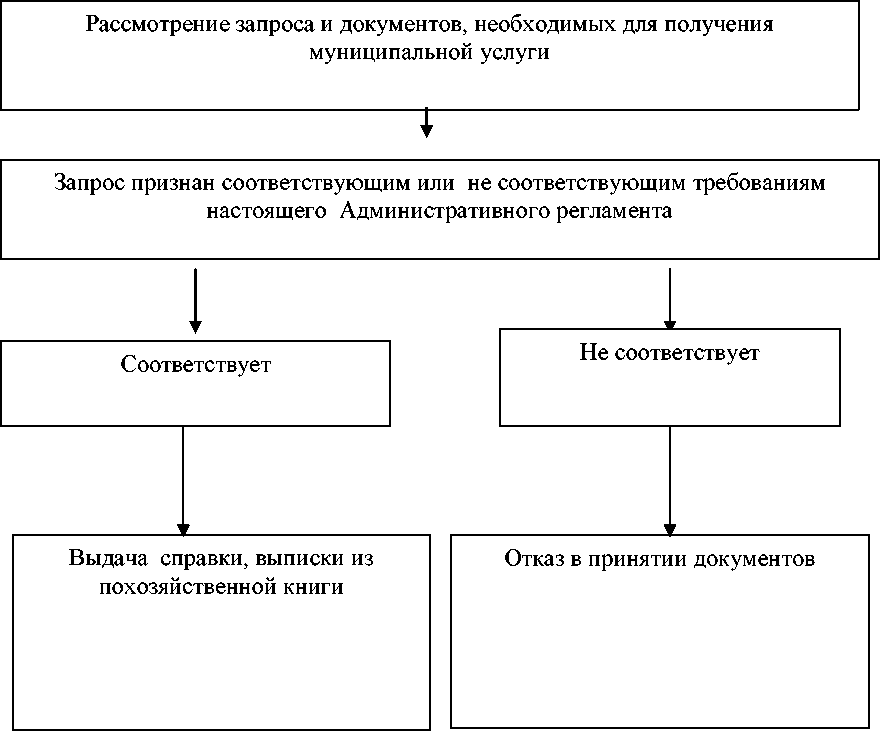 1Ф.И.О. (полностью)1Ф.И.О. (полностью)2Отношение к члену хозяйства, записанному первым3Пол (мужской/женский)4Число, месяц, год рождения5Национальность6Образование7Учащимся указать типобразовательногоучреждения8Место работы, выполняемая работа, должность, профессия9СведенияВиды и группы скотаНаличие на дату подачи заявки1.Крупный рогатый скот - всегов т.ч. коровытелкинетелибычки2.Свиньи - всегов т.ч. свиноматки3.Овцы - всегов т.ч. матки и ярки старше года4.Козы - всегов т.ч. козоматки от 1 года и старше5.Лошади - всего6.Птица - всего7.Кролики - всего8.Пушные звери клеточного содержания - всего9.Пчелосемьи10.Другие виды животных (вид)На дату подачи заявкиОбщая площадь, кв. мЖилая площадь, кв. мЧисло комнат, единицСтоимость домовладения, тыс. руб.На дату подачи заявкиВсего землив т.ч. в собственностив пользовании (владении)в арендеСельскохозяйственные угодьяиз них: пашнямноголетние насажденияЗемля под застройкамиПосевная площадь - всегов т.ч. зерновые культурыкартофельовощикормовые культурыНа дату подачи заявки1.Тракторы2.Грузовые автомобили3.Легковые автомобили4.Мотоциклы5.Мотоблоки6.Сельхозмашины7.8.9.10.